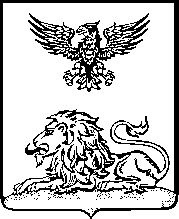 РОВЕНЬСКАЯ ТЕРРИТОРИАЛЬНАЯ ИЗБИРАТЕЛЬНАЯ КОМИССИЯП О С Т А Н О В Л Е Н И Е06  марта  2024 года	№ 43/288-1Об утверждении графика пересчета избирательных бюллетеней по выборам  Президента Российской Федерации 17 марта 2024 годаВ соответствии со статьей 63 Федерального закона от 12 июня 2002 года№ 67-ФЗ «Об основных гарантиях избирательных прав и права на участие в референдуме граждан Российской Федерации», статьей 67  ФЗ от 10 января 2003 года № 19 ФЗ « О выборах Президента Российской Федерации», Ровеньская территориальная избирательная комиссия постановляет:Организовать поштучный пересчет избирательных бюллетеней по выборам Президента Российской Федерации в соответствии с графиком (прилагается).Пересчет избирательных бюллетеней осуществить в кабинете № 301 (администрация Ровеньского района, улица Ленина, дом 50, 3 этаж). Направить настоящее постановление в Избирательную комиссию Белгородской области.Разместить настоящее постановление на странице Ровеньской территориальной избирательной комиссии на официальном сайте Избирательной комиссии Белгородской области в информационно- телекоммуникационной сети «Интернет».Контроль за выполнением настоящего постановления возложить на председателя Ровеньской территориальной избирательной комиссии Е.В. Макарову. Приложениек постановлению Ровеньской территориальной избирательной комиссии от 06 марта  2024 года № 43/288-1ГРАФИК ПЕРЕСЧЕТА БЮЛЛЕТЕНЕЙпо выборам  Президента Российской Федерации 17 марта  2024 годаПредседательРовеньской территориальной избирательной комиссииЕ.В.МакароваСекретарьРовеньской территориальной избирательной комиссииА.В.Евтуховачисловремя№ избирательного участка6 марта 10.00 – 12.00897- 91210.00 – 12.0013.00 – 15.002024 года13.00 – 15.00913-919, 921-923,925-928(среда)13.00 – 15.00